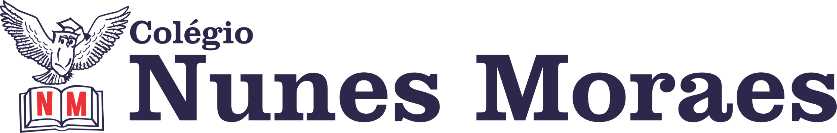 AGENDA DIÁRIA 3º ANO, 12 DE NOVEMBRO1ª AULA:  AVALIAÇÃO DE PRODUÇÃO TEXTUAL 2Para os alunos do ensino remoto, orientação pelo Meet.2ª AULA: PORTUGUÊSLíngua Portuguesa/ Atividades Suplementares: Atividade 17.      Página: 76 a 79.Objetos de conhecimento: Texto narrativo.Aprendizagens essenciais: Ler e compreender textos narrativos, atentando para suas características.Link da videoaula: https://youtu.be/brJpJXA96mI ROTEIRO DA AULAAtividades propostas: Atividades Suplementares p.76 a 79, questões 1 a 5.3ª AULA: CIÊNCIASCapítulo 16: Usos do solo.      Página: 113 a 118.Objetos de conhecimento: Rotação de culturas.Aprendizagens essenciais: Compreender a importância da prática da rotação de culturas na agricultura para a preservação do solo.Link da videoaula: https://youtu.be/hmNEuTHHfdo ROTEIRO DA AULAAtividades propostas: Diversificar as plantações p.113 e 114; Agora é com você p.115.Atividade para casa: Investigue p.116 a 118.4ª AULA: MATEMÁTICA.Capítulo 16: Matemática em 2-D e 3-D.      Página: 134 a 135.Objetos de conhecimento: Figuras geométricas espaciais.Aprendizagens essenciais: Compor e decompor figuras planas.Link da videoaula: https://youtu.be/t2-7CzWjkss ROTEIRO DA AULAAtividades propostas: Simetria p.134 e 135, questões 2 e 3.Bons estudos e um excelente final de semana!